КАТАЛОГ ЗАПАСНЫХ ЧАСТЕЙ НА ГАЗОВЫЕ КОНВЕКТОРЫ завода КАРМА (ЧЕХИЯ) серии БЕТА Механик 2, 3, 4, 5 кВтчасть 2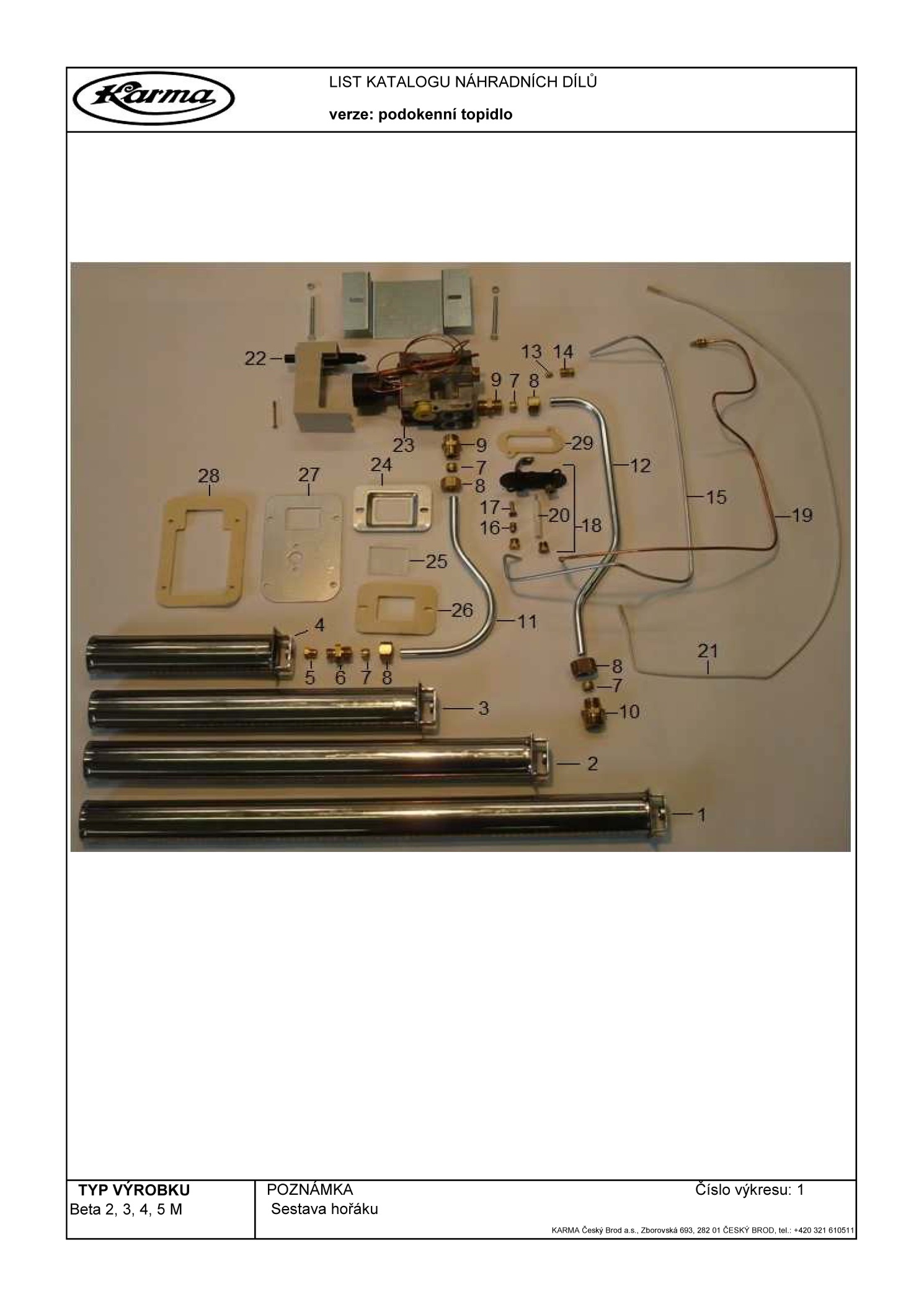 Генеральный директор Официального представительства в России завода КАРМА (Чехия)ООО «КФ Холдинг»Баринов А.М.№ на картинкеКОД /SKPSpare partsЗапасные части122425burner body B5 5P19X27 0503192горелка B5 5P19X27 0503192222419burner body B4горелка B4 5P15X27 0503154322308B3 burner body 5P11X27 0503159горелка B3 5P11X27 0503159422236burner body 5P11X27 0,503,160 B2горелка B2 5P11X27 0503160522416nozzle hl.200 ZP 497-00-00 FEG B5жиклёр hl.200 ZP 497-00-00 FEG B5 (2,00 мм)522021nozzle hl.180 ZP 497-00-00 FEG B4форсунка главная180 ПГ  497-00-00 (1,80 мм)522013nozzle hl.160 ZP 497-00-00 B3форсунка главная 160 ПГ 497-00-00 B3 (1,60 мм)522009nozzle hl.135 ZP 497-00-00 B2форсунка главная 135 ПГ 497-00-00 B2 (1,35 мм)622406Adaptor II 770-00-00переходник II 770-00-00722106barrel 10 SD 018 / 422-01-10цилиндр 10 SD 018/ 422-01-10822401union nut SD-008/336-01-15накидная гайка SD-008/336-01-15922402I Adaptor G3 / 8 769-00-00переходник I  G3/8 769-00-001022407reducer III SD-007 Ms / 336-01-18переходник III SD-007 Ms/ 336-01-181122805reducer IIпереходник  II B-2,3,4,5 M1222804reducer Iпереходник  I B-2,3,4,5 M1322267barrel 6 SD-010/336Цилиндр 6 SD-010/3361422015screw PVK SIT 0,958,013шуруп PVK SIT 0.958.0131522104Al tube 4x1x688трубка 4x1x688  Al1622219sealing barrel to burn. K, B (0.957.009прокладка к запальнику K,B (0.957.0091722005nozzle zapalováčku ZP Bm 0,977,099форсунка запальника ZP Bm 0.977.0991822230ignition burner SIT 140,037запальная горелка SIT 1400371922220thermocouple SIT 200,170 / 422-01-05термопара SIT 200170 / 422-01-052022212The ignition electrode, B SIT (0.915.025электрода запальника K,B SIT (0.915.0252122234piezozapal cable. Beta 28519 dl.800кабель пьезозапальника Beta 28519 dl.8002222233Piezo + cover PVK Beta Classics 73954пьезо + кожух  PVK Beta 73954 klasik2322125PVK-core Eurosit B, C 0630039вентиль Eurosit B,K  06300392422189visor cap B-2, 3,4,5крышка смотрового окна B-2,3,4,52522052tempered glass 42X32X4/321-17-00закаленное стекло 42X32X4/321-17-002622072The visor seals-422-30-00 Mпрокладка смотрового окна V-422-30-00 M2722293The visor-422-30-00 MСмотровое окно V-422-30-00 M2822073flange gasket / V-422-29-00/a1прокладка фланца / V-422-29-00/a12922218seal zapalováčku / 422-37-00, K6, Bпрокладка запальника /422-37-00, K6,B